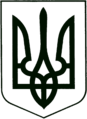 УКРАЇНА
МОГИЛІВ-ПОДІЛЬСЬКА МІСЬКА РАДА
ВІННИЦЬКОЇ ОБЛАСТІВИКОНАВЧИЙ КОМІТЕТ                                                           РІШЕННЯ №81Від 16.03.2022р.                                              м. Могилів-ПодільськийПро внесення змін до рішення виконавчого комітетуМогилів-Подільської міської ради від 28.02.2022 року №75Відповідно до статті 64 Конституції України, статті 9 Закону України «Про правовий режим воєнного стану», ст.ст. 40, 59 Закону України «Про місцеве самоврядування в Україні», Указу Президента України від 24 лютого 2022р. №64 «Про введення воєнного стану в Україні», постанови Кабінету Міністрів України від 28.02.2022 року №169 «Деякі питання здійснення оборонних та публічних закупівель товарів, робіт і послуг в умовах воєнного стану» зі змінами, для забезпечення безперебійної роботи та належного функціонування Могилів-Подільської міської ради в умовах воєнного стану,-      виконком міської ради ВИРІШИВ:     1. Внести зміни до рішення виконавчого комітету Могилів-Подільської міської ради від 28.02.2022 р. №75 «Про погодження переліку та обсягу закупівель необхідних товарів і послуг в умовах воєнного стану», а саме: додаток до рішення «Потреба в товарах і послугах, які необхідно придбати виконавчим комітетом міської ради в умовах воєнного стану» доповнити пунктом 6 наступного змісту:         Все решта залишити без змін.     2. Контроль за виконанням даного рішення покласти на керуючого справами виконкому Вербового В.В..          Міський голова                                                  Геннадій ГЛУХМАНЮК6.Послуги по розміщенню вебсайту Могилів-Подільської міської ради («____________») на сервері та продовження доменного імені (_________________________ - Послуги провайдерів).15238,71 грн